			UPS BIOLOGY DEPARTMENT CONTRACTfor directed research or senior thesis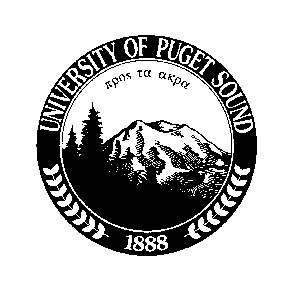 name:							 	ups id:				email:						 	phone:				project title: 																								registering for:	semester: 				year: 			course:			 biol 290 (sophomore directed research)			 biol 390 (junior directed research)				 biol 490 (senior directed research)				 biol 491 (senior thesis)amount of credit:	 0.25 unit (biol 290 only)   0.5 unit	    1 unitNote: 1 unit = at least 10 hours of work per week, on averageInstructions for registering:1) In order to register for research for credit, students must prepare a project summary. Please work with your research advisor to complete these sections. Note that all project summaries should include:A)  a statement of the problem to be researched, including a brief literature review with pertinent references, materials and methods, and a proposed time schedule;B)  a brief statement of your academic background relevant to undertaking the proposed research project.
2) Provide an anticipated budget & equipment A)  The Biology Department has allotted ~$100 to support students who carry out research for credit. Working with your research advisor, please prepare a budget summarizing the expenses involved in completing your project.B) If your anticipated budget exceeds $100, have you applied for a student UEC grant? If not, enter the date you plan to submit your proposal___________________.

Please consult the following form to apply:
UEC student form
C) Briefly list supplies/ equipment available in your research advisor's lab/ the Biology Department that you plan to use in your research.
3) How will you present your research? 

Mark only one box.
 Final paper only (option for BIOL 290) Final paper and poster presentation (option for BIOL 290, BIOL 390, BIOL 490) Final paper and oral presentation (option for BIOL 290, BIOL 390, BIOl 490, BIOL 491)
Note: All students registering for credit are expected to write up a summary of their research. Students registering for BIOL 390, BIOL 490, and BIOL 491 are also expected to present their results in an oral presentation or poster presentation
In conversation with your mentor, discuss requirements for the semester and agree upon due dates.  Fill these in below.
Date for first submission of research paper*

_________________________________________ (Example: November 15, 2023)

* Students should consult with their research advisors to select a date for the first submission of their paper
Date for final submission of research paper*

_________________________________________ (Example: December 7, 2023)

Students are expected to revise their paper and submit a final revision. NOTE! If students are registered for BIOL 491 (senior thesis) their final submission *must* be accompanied by a formal response to reader’s comments)
Format and date for oral/poster presentation (this is required for students taking BIOL 390, 490, 491 for credit)

Circle:  Poster   or   Talk
_________________________________________ (Example: December 10, 2023)

4) Sign the contract, and then get signatures from your mentor and readers (if appropriate).  Make a copy of the contract and the supporting materials.  Bring (or email) one copy of the packet to the Biology Office (estjon@pugetsound.edu) and take the other copy to the Registrar’s Office to register.  (It doesn’t matter who gets the original contract.)Student:                                                                  	            Date:                  		   				(Signature)by signing this contract, i acknowledge that i am familiar with and will meet all the requirements of the course as specified in the university catalog and on this contract.Mentor Information:                                                                                Date:		                  					(Approval signature)Name:  		  									Email: 		  				Phone: 		  		Office: 		  									First Reader (BIOL 491 only):                                                                                Date:                  						(Approval signature)Name: 		  									Email: 		  				Phone: 		  		Office: 		  									Second Reader (BIOL 491 only if applicable):                                                   Date:               							        (Approval signature)Name: 		  									Email: 		  				Phone: 		  		Office: 		  									
BIOL 491:  Readers agree to aim for a ______ day turn-around time for drafts.